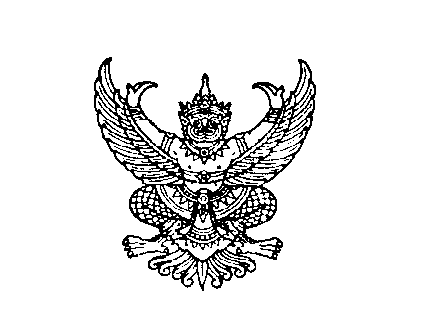 ที่ มท ๐๘19.2/ว ถึง สำนักงานส่งเสริมการปกครองท้องถิ่นจังหวัด ทุกจังหวัด (ยกเว้นจังหวัดสุพรรณบุรี)	ด้วยกรมส่งเสริมการปกครองท้องถิ่นได้ตอบข้อหารือจังหวัดสุพรรณบุรีในประเด็น ตามที่มีประกาศคณะกรรมการการกระจายอำนาจให้แก่องค์กรปกครองส่วนท้องถิ่น เรื่อง หลักเกณฑ์และขั้นตอน
การถ่ายโอนภารกิจสถานีอนามัยเฉลิมพระเกียรติ ๖0 พรรษา นวมินทราชินี และโรงพยาบาลส่งเสริมสุขภาพตำบลให้แก่องค์การบริหารส่วนจังหวัด ลงวันที่ ๕ ตุลาคม พ.ศ. ๒๕๖๔ ประกาศในราชกิจจานุเบกษา วันที่ 
๑๙ ตุลาคม ๒๕๖4 ขณะนี้การถ่ายโอนภารกิจดังกล่าวดำเนินการมา ๓ เดือนแล้ว แต่ยังมีปัญหาอุปสรรคต่าง ๆ 
ที่ทำให้การดำเนินงานของสถานีอนามัยเฉลิมพระเกียรติ ๖0 พรรษา นวมินทราชินี และโรงพยาบาลส่งเสริม
สุขภาพตำบล ยังขัดข้องอยู่บ้าง จึงขอนำเสนอปัญหาอุปสรรคหลังการถ่ายโอนภารกิจ สถานีอนามัย
เฉลิมพระเกียรติ ๖0 พรรษา นวมินทราชินี และโรงพยาบาลส่งเสริมสุขภาพตำบลให้องค์การบริหาร
ส่วนจังหวัด เพื่อให้ปลัดกระทรวงมหาดไทยได้รับทราบและสั่งการให้ส่วนราชการที่เกี่ยวข้องดำเนินการแก้ไขปัญหา 	กรมส่งเสริมการปกครองท้องถิ่นพิจารณาแล้วเห็นว่า ประเด็นการหารือดังกล่าวจะเป็นประโยชน์ต่อองค์กรปกครองส่วนท้องถิ่นอื่นด้วย จึงขอความร่วมมือจังหวัดประชาสัมพันธ์ผลการหารือดังกล่าว
ให้องค์กรปกครองส่วนท้องถิ่นที่รับการถ่ายโอนภารกิจสถานีอนามัยเฉลิมพระเกียรติ 60 พรรษา นวมินทราชินี 
และโรงพยาบาลส่งเสริมสุขภาพตำบลทราบ และถือเป็นแนวทางปฏิบัติต่อไป ทั้งนี้ สามารถดาวน์โหลดเอกสารสิ่งที่ส่งมาด้วยได้ที่เว็บไซต์ https://bit.ly/3SWDlEM หรือ QR code ท้ายหนังสือฉบับนี้		  				กรมส่งเสริมการปกครองท้องถิ่น							 มีนาคม  2566 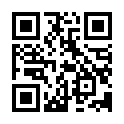 